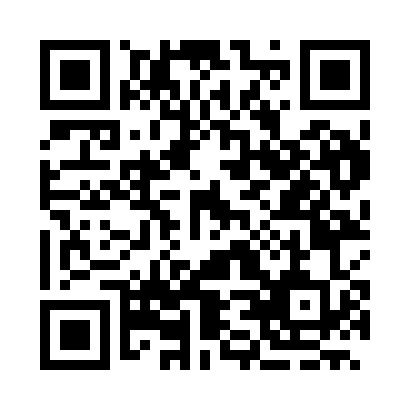 Prayer times for Konevets, BulgariaWed 1 May 2024 - Fri 31 May 2024High Latitude Method: Angle Based RulePrayer Calculation Method: Muslim World LeagueAsar Calculation Method: HanafiPrayer times provided by https://www.salahtimes.comDateDayFajrSunriseDhuhrAsrMaghribIsha1Wed4:206:091:116:088:139:562Thu4:186:071:116:098:159:573Fri4:166:061:116:098:169:594Sat4:146:051:106:108:1710:015Sun4:126:041:106:118:1810:026Mon4:106:021:106:118:1910:047Tue4:086:011:106:128:2010:068Wed4:076:001:106:138:2110:079Thu4:055:591:106:138:2210:0910Fri4:035:581:106:148:2310:1011Sat4:015:561:106:148:2410:1212Sun3:595:551:106:158:2510:1413Mon3:585:541:106:168:2610:1514Tue3:565:531:106:168:2710:1715Wed3:545:521:106:178:2810:1916Thu3:535:511:106:178:3010:2017Fri3:515:501:106:188:3110:2218Sat3:505:491:106:198:3210:2319Sun3:485:481:106:198:3210:2520Mon3:475:481:106:208:3310:2621Tue3:455:471:106:208:3410:2822Wed3:445:461:106:218:3510:2923Thu3:425:451:116:218:3610:3124Fri3:415:441:116:228:3710:3225Sat3:395:441:116:228:3810:3426Sun3:385:431:116:238:3910:3527Mon3:375:421:116:248:4010:3728Tue3:365:421:116:248:4110:3829Wed3:355:411:116:258:4210:3930Thu3:335:411:116:258:4210:4131Fri3:325:401:126:268:4310:42